БАС ПРОКАТ - молодая компания, которая в 2016 году отметит свой 5-ти летний юбилей.Специализация - аренда микроавтобусов без водителя.В нашем парке автомобили лидеров данного сегмента - немецких компаний Фольксваген и Мерседес. Микроавтобусы Каравелла, Мультивен, Вито и Виано исколесили не только необъятные просторы нашей Родины, они были в Азии, Прибалтике, Скандинавии, проехали по Восточной и Западной Европе.http://busprokat.com/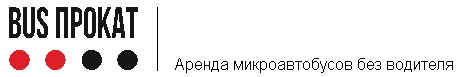 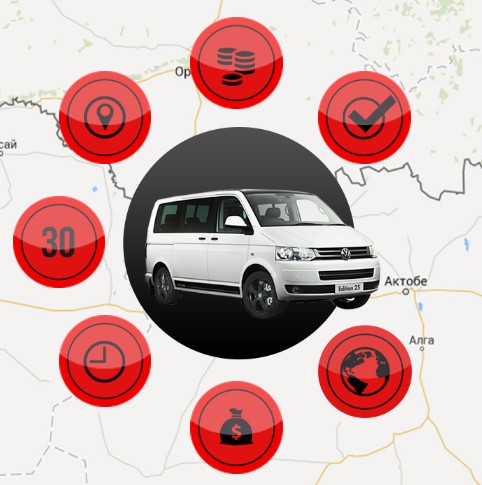 